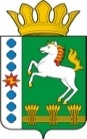 КОНТРОЛЬНО-СЧЕТНЫЙ ОРГАН ШАРЫПОВСКОГО РАЙОНАКрасноярского краяЗаключениена проект Постановления администрации Шарыповского района «О внесении изменений в Постановление администрации Шарыповского района от 30.10.2013 № 846-п «Об утверждении муниципальной программы «Развитие образования» (в ред. от 26.11.2018 № 815-п, от 06.05.2019 № 184-п, 26.09.2019 № 432-п, от 06.11.2019 № 492-п, 28.11.2019 № 555-п, от 29.01.2020 № 39-п)18 июня  2020 год 							                      № 59Настоящее экспертное заключение подготовлено Контрольно – счетным органом Шарыповского района на основании ст. 157 Бюджетного  кодекса Российской Федерации, ст. 9 Федерального закона от 07.02.2011 № 6-ФЗ «Об общих принципах организации и деятельности контрольно – счетных органов субъектов Российской Федерации и муниципальных образований», ст. 15 Решения Шарыповского районного Совета депутатов от 20.09.2012 № 31/289р «О внесении изменений и дополнений в Решение Шарыповского районного Совета депутатов от 21.06.2012 № 28/272р «О создании Контрольно – счетного органа Шарыповского района» (в ред. от 20.03.2014 № 46/536р, от  25.09.2014 № 51/573р, от 26.02.2015 № 56/671р) и в соответствии со стандартом организации деятельности Контрольно-счетного органа Шарыповского района СОД 2 «Организация, проведение и оформление результатов финансово-экономической экспертизы проектов Решений Шарыповского районного Совета депутатов и нормативно-правовых актов по бюджетно-финансовым вопросам и вопросам использования муниципального имущества и проектов муниципальных программ» утвержденного приказом Контрольно-счетного органа Шарыповского района от 16.12.2013 № 29.Представленный на экспертизу проект Постановления администрации Шарыповского района «О внесении изменений в Постановление администрации Шарыповского района от 30.10.2013 № 846-п «Об утверждении муниципальной программы «Развитие образования» (в ред. от 26.11.2018 № 815-п, от 06.05.2019 № 184-п, от 26.09.2019 № 432-п, от 06.11.2019 № 492-п, от 28.11.2019 № 555-п, от 29.01.2020 № 39-п) направлен в Контрольно – счетный орган Шарыповского района 16 июня 2020 года. Разработчиком данного проекта муниципальной программы является муниципальное казенное учреждение «Управление образования Шарыповского района».Основанием для разработки муниципальной программы является:- постановление администрации Шарыповского района от 30.07.2013 № 540-п «Об утверждении Порядка принятия решений о разработке муниципальных программ Шарыповского района, их формировании и реализации» (в ред. от 29.06.2015 № 407-п, от 05.12.2016 № 535-п);- распоряжение администрации Шарыповского района от 02.08.2013  № 258-р «Об утверждении перечня муниципальных программ Шарыповского района» (в ред. от 29.07.2014 № 293а-р, от 17.06.2016 № 235-р, от 01.08.2017 № 283-р, от 26.07.2019 № 236-р).Исполнитель муниципальной программы муниципальное казенное учреждение «Управление образования Шарыповского района».Соисполнители муниципальной программы:- муниципальное казенное учреждение «Управление культуры и муниципального архива Шарыповского района»;- администрация Шарыповского района.Подпрограммы муниципальной программы:Развитие дошкольного, общего и дополнительного образования детей.Организация отдыха и оздоровления детей.Государственная поддержка детей – сирот и детей, оставшихся без попечения родителей.Обеспечение реализации муниципальной программы.Цель муниципальной программы – обеспечение высокого качества образования, соответствующего потребностям граждан и перспективным задачам развития экономики Шарыповского района, отдых и оздоровление детей в летний период.Мероприятие проведено 16-18 июня 2020 года.В ходе подготовки заключения Контрольно – счетным органом Шарыповского района были проанализированы следующие материалы:- проект Постановления администрации Шарыповского района «О внесении изменений в Постановление администрации Шарыповского района от 30.10.2013 № 846-п «Об утверждении муниципальной программы «Развитие образования» (в ред. от 26.11.2018 № 815-п, от 06.05.2019 № 184-п, от 06.09.2019 № 432-п, от 06.11.2019 № 492-п, от 28.11.2019 № 555-п, от 29.01.2020 № 39-п);- паспорт муниципальной программы «Развитие образования».Рассмотрев представленные материалы к проекту Постановления муниципальной программы «Развитие образования» установлено следующее:В соответствии с проектом паспорта Программы происходит изменение по строке (пункту) «Ресурсное обеспечение муниципальной программы», после внесения изменений строка  будет читаться:Увеличение бюджетных ассигнований по муниципальной программе в сумме 80 882 908,35 руб. (5,90%), в том числе:увеличение за счет средств федерального бюджета на сумму 60 662 700,00 руб. (1 014,89%), из них: 2020 год – 8 666 100,00 руб. (100,00%), 2021 год – 25 998 300,00 руб. (1 041,09%), 2022 год – 25 998 300,00 руб. (772,14%);увеличение за счет средств краевого бюджета в сумме 19 004 456,00 руб. (2,43%), из них: 2020 год – 13 639 056,00 руб. (5,18%), 2021 год – 2 682 700,00 руб. (1,03%), 2022 год – 2 682 700,00 руб. (1,03%);увеличение за счет средств районного бюджета в 2020 году в сумме 24 500,00 руб. (0,01%);увеличение за счет средств внебюджетного источника в 2020 году в сумме 1 191 252,35 руб. (1,80%).Вносятся изменения в подпрограмму «Развитие дошкольного, общего и дополнительного образования» по строке (пункту) «Объемы и источники финансирования подпрограммы».После внесения изменений, строка будет читаться:Увеличение  бюджетных ассигнований по подпрограмме «Развитие дошкольного, общего и дополнительного образования» в сумме 75 916 206,35 руб. (5,97%), в том числе:увеличение за счет средств федерального бюджета на сумму  60 662 700,00 руб. (1 014,89%), из них:- в 2020 году в сумме 8 666 100,00 руб. (100,00%), в 2021 году в сумме 25 998 300,00 руб. (1 041,09%), в 2022 году в сумме 25 998 300,00 руб. (772,14%),  в связи с добавлением нового мероприятия 2.1.6 «Ежемесячное денежное вознаграждение за классное руководство педагогическим работникам государственных и муниципальных общеобразовательных организаций»;увеличение бюджетных ассигнований за счет средств краевого бюджета в сумме 15 265 697,00 руб. (1,99%), из них:- в сумме 2 662 130,00 руб. увеличение по мероприятию 1.1.2 «Обеспечение государственных гарантий реализации прав на получение общедоступного и бесплатного дошкольного образования в муниципальных дошкольных образовательных организациях, общедоступного и бесплатного дошкольного образования в муниципальных общеобразовательных организациях в части обеспечения деятельности административно-хозяйственного, учебно-вспомогательного персонала и иных категорий работников образовательных организаций, участвующих в реализации общеобразовательных программ в соответствии с федеральными государственными образовательными стандартами», в том числе: в 2020 году - 616 930,00 руб. на осуществление доплаты до размера региональной выплаты работникам учреждений дошкольного образования, в 2020 году - 461 800,00 руб., в 2021 году – 791 700,00 руб. и  в 2022 году – 791 700,00 руб. на повышение заработной платы с 01.06.2020 г. на 10% работникам учреждений, реализующих дошкольное образование;- в сумме 743 420,00 руб. увеличение в 2020 году по мероприятию 1.1.3 «Обеспечение государственных гарантий прав на получение общедоступного и бесплатного дошкольного образования в муниципальных дошкольных образовательных организациях, общедоступного и бесплатного дошкольного образования, в муниципальных общеобразовательных организациях за исключением обеспечения деятельности административно-хозяйственного, учебно-вспомогательного персонала и иных категорий работников образовательных организаций, участвующих в реализации общеобразовательных программ в соответствии с федеральными государственными образовательными стандартами», в том числе: на повышение размеров оплаты труда в рамках выполнения «майских» указов Президента педагогическим работникам учреждений, реализующих программы дошкольного образования в сумме 464 850,00 руб., на повышение заработной платы и фонда материального обеспечения в соответствии с корректировкой показателей деятельности образовательных учреждений отраженных в статистической отчетности (Форма № 85-К и Форма № ОШ-1) в сумме 234 370,00 руб., на повышение размеров оплаты труда работникам учреждений, реализующих дошкольное образование в сумме 44 200,00 руб.;- в сумме 2 778 060,00 руб. увеличение в 2020 году по мероприятию 2.1.2 «Обеспечение государственных гарантий прав на получение общедоступного и бесплатного начального общего, основного общего, среднего общего образования в муниципальных общеобразовательных организациях, обеспечение дополнительного образования детей в муниципальных общеобразовательных организациях за исключением обеспечения деятельности административно-хозяйственного, учебно-вспомогательного персонала и иных категорий работников образовательных организаций, участвующих в реализации общеобразовательных программ в соответствии с федеральными государственными образовательными стандартами», в том числе: на повышение размеров оплаты труда в рамках выполнения «майских» указов Президента педагогическим работникам учреждений, реализующих программы общего образования в сумме 1 229 630,00 руб., на повышение заработной платы и фонда материального обеспечения в соответствии с корректировкой показателей деятельности образовательных учреждений отраженных в статистической отчетности (Форма № 85-К и Форма № ОШ-1) в сумме 1 548 430,00 руб.;- в сумме 4 571 070,00 руб. увеличение по мероприятию 2.1.3 «Обеспечение государственных гарантий реализации прав на получение общедоступного и бесплатного начального общего, основного общего, среднего общего образования в муниципальных общеобразовательных организациях, обеспечение дополнительного образования детей в муниципальных общеобразовательных организациях в части обеспечения деятельности административно-хозяйственного, учебно-вспомогательного персонала и иных категорий работников образовательных организаций, участвующих в реализации общеобразовательных программ в соответствии с федеральными государственными образовательными стандартами», в том числе: в 2020 году – 246 770,00 руб. на осуществление доплаты до размера региональной выплаты, в 2020 году – 976 500,00 руб., в 2021 году – 1 673 900,00 руб. и  в 2022 году – 1 673 900,00 руб. на повышение заработной платы с 01.06.2020 г. на 10% работникам учреждений, реализующих программы общего образования;- в сумме 687 100,00 руб. увеличение по мероприятию 2.1.7 «Организация бесплатного горячего питания обучающихся, получающих начальное общее образование в государственных и муниципальных образовательных организациях»;- в сумме 2 822 500,00 руб. в связи с добавление нового мероприятия 2.4.12.1 «Осуществление (возмещение) расходов, направленных на развитие и повышение качества работы муниципальных учреждений, предоставление новых муниципальных услуг, повышение их качества за счет средств краевого бюджета», на замену окон в здании МБОУ Березовская СОШ № 1;- в сумме 168 120,00 руб. увеличение по мероприятию 3.1.2 «Обеспечение государственных гарантий реализации прав на получение общедоступного и бесплатного начального общего, основного общего, среднего общего образования в муниципальных общеобразовательных организациях, обеспечение дополнительного образования детей в муниципальных общеобразовательных организациях за исключением обеспечения деятельности административно-хозяйственного, учебно-вспомогательного персонала и иных категорий работников образовательных организаций, участвующих в реализации общеобразовательных программ в соответствии с федеральными государственными образовательными стандартами», на повышение заработной платы педагогическим работникам общеобразовательных учреждений реализующих программы дополнительного образования детей;             - в сумме 490 714,00 руб. в связи с добавление нового мероприятия 3.1.4 «Частичное финансирование (возмещение) расходов на повышение размеров оплаты труда отдельным категориям работников бюджетной сферы», в том числе: МКУ УО ШР – 448 421,00 руб. на повышение с 1 июня 2020 года размеров оплаты труда работников МБОУ ДОД ДЮЦ № 35 и МКУ УК и МА – 42 293,00 руб. на повышение с 1 июня 2020 года размеров оплаты труда работников МКУ УК и МА;               - в сумме 342 583,00 руб. в связи с добавление нового мероприятия 3.1.5 «Частичное финансирование (возмещение) расходов на повышение размеров оплаты труда отдельным категориям работников бюджетной сферы», в том числе: МКУ УО ШР – 175 830,00 руб. на повышение размеров оплаты труда педагогическим работникам МБОУ ДОД ДЮЦ № 35 и МКУ УК и МА – 166 753,00 руб. на повышение размеров оплаты труда работников МБУ ДО «ДМШ с. Холмогорское».уменьшение бюджетных ассигнований за счет средств районного бюджета в сумме 156 397,00 руб. (0,03%), из них:  - уменьшение в сумме 180 897,00 руб. в связи перераспределением с мероприятия 2.4.1 «Осуществление расходов капитального характера, решение социально-значимых вопросов и обеспечение софинансирования расходов» подпрограммы «Развитие дошкольного, общего и дополнительного образования» на подпрограмму «Организация отдыха и оздоровления детей»;- увеличение в сумме 24 500,00 руб. в связи с добавление нового мероприятия 3.2.7 «Приобретение кассового аппарата для МБУ ДО "ДМШ с. Холмогорское».увеличение бюджетных ассигнований за счет внебюджетных источников в сумме 144 206,35 руб. (0,55%), из них:- в сумме 8 626,24 руб. увеличение по мероприятию 1.3 «Обеспечение деятельности подведомственных учреждений за счет средств от оказания платных услуг»;- в сумме 85 580,11 руб. увеличение по мероприятию 2.3 «Обеспечение деятельности подведомственных учреждений за счет средств от оказания платных услуг», для обеспечения питанием сотрудников общеобразовательных учреждений, на приобретение формы для юнармейцев и канцелярских товаров;- в сумме 50 000,00 руб. увеличение по мероприятию «Обеспечение деятельности подведомственных учреждений за счет средств от оказания платных услуг», от поступления безвозмездной помощи.За счет средств районного бюджета перераспределение бюджетных ассигнований:с мероприятия 2.4.1 «Обеспечение деятельности (оказание услуг) подведомственных учреждений» в сумме 526 718,00 руб. на новые мероприятия:- 1.4.1 Текущий ремонт фасада зданий образовательных учреждений в сумме 210 000,00 руб.;- 1.4.2 Текущий ремонт кровли зданий образовательных учреждений в сумме 315 100,00 руб.;- 1.4.3 Установка крана на водопроводную трубу для отбора проб воды в помещениях зданий образовательных учреждений в сумме 1 618,00 руб.в сумме 687 100,00 руб. с мероприятия 2.1.4 «Реализация государственных полномочий по обеспечению питанием обучающихся в муниципальных и частных общеобразовательных организациях, по имеющим государственную аккредитацию по основным общеобразовательным программам, без взимания платы» на новое мероприятие 2.1.7 «Организация бесплатного горячего питания обучающихся, получающих начальное общее образование в государственных и муниципальных образовательных организациях»;с мероприятия 2.4.1 «Обеспечение деятельности (оказание услуг) подведомственных учреждений» в сумме 2 140 268,00 руб. на мероприятия:- 2.4.5 Изготовление ПСД с целью проведения капитального ремонта в помещениях зданий образовательных учреждений в сумме 67 200,00 руб.;- 2.4.6 Приобретение строительных материалов для нужд образовательных учреждений в сумме 235 125,00 руб.;- 2.4.7 Текущий ремонт кровли зданий образовательных учреждений в сумме 907 594,00 руб.;- 2.4.8 Установка крана на водопроводную трубу для отбора проб воды в помещениях зданий образовательных учреждений в сумме 3 236,00 руб.;- 2.4.9 Замена дверных блоков в зданиях образовательных учреждений в сумме 158 570,00 руб.;- 2.4.10 Текущий ремонт полового покрытия в спортивных залах образовательных учреждений в сумме 150 000,00 руб.;- 2.4.11 Текущий ремонт помещений для устройства санитарных узлов в зданиях образовательных учреждений в сумме 590 000,00 руб.;- 2.4.12.2 Осуществление (возмещение) расходов, направленных на развитие и повышение качества работы муниципальных учреждений, предоставление новых муниципальных услуг, повышение их качества в сумме 28 543,00 руб.;в сумме 16 970,00 руб. с мероприятия 2.4.2. «Осуществление расходов капитального характера, решение социально-значимых вопросов и обеспечение софинансирования расходов с зарезервированных средств (ВР 870) на предоставление субсидии на иные цели общеобразовательным учреждениям (ВР 612)» на мероприятие 2.4.2.1 «Проведение работ в общеобразовательных организациях с целью приведения зданий и сооружений в соответствие требованиям надзорных органов за счет средств районного бюджета» в сумме 16 921,00 руб. и 49,00 руб. для обеспечения долевого софинансирования;в сумме 1 680 000,00 руб. перераспределение по мероприятию 2.4.2 «Проведение работ в общеобразовательных организациях с целью приведения зданий и сооружений в соответствие требованиям надзорных органов» с зарезервированных средств : вид расхода 870 на предоставление субсидии на иные цели общеобразовательным учреждениям: вид расхода 612;с мероприятия 2.4.1 «Обеспечение деятельности (оказание услуг) подведомственных учреждений» в сумме 1 191 686,00 руб. на мероприятия:- 3.2.3 Текущий ремонт помещений актовых залов в зданиях образовательных учреждений в сумме 599 000,00 руб.;- 3.2.4 Монтаж объектовой станции "Тандем IP-И" в зданиях образовательных учреждений в сумме 64 062,00 руб.;- 3.2.5 Монтаж системы видеонаблюдения в зданиях образовательных учреждений в сумме 138 624,00- 3.2.6 Монтаж пожарной сигнализации в помещениях зданий образовательных учреждений в сумме 390 000,00.Вносятся изменения в подпрограмму «Организация отдыха и оздоровления детей» по строке (пункту) «Объемы и источники финансирования подпрограммы».После внесения изменений, строка будет читаться:Увеличение  бюджетных ассигнований по подпрограмме «Организация отдыха и оздоровления детей» в сумме 3 637 043,00 руб. (7,34%), в том числе:увеличение бюджетных ассигнований за счет средств краевого бюджета в сумме 2 409 100,00 руб. (25,26%), из них:- в сумме 784 700,00 руб. по мероприятию 1.1.1 «Осуществление государственных полномочий по обеспечению отдыха и оздоровления детей»;- в сумме 1 624 400,00 руб. в связи с добавление нового мероприятия 1.5.1 «Финансирование (возмещение) расходов, направленных на сохранение и развитие материально-технической базы муниципальных загородных оздоровительных лагерей за счет средств краевого бюджета», на замену оконных блоков в зданиях ДООЛ «Инголь» филиал МБОУ ДОД ШР ДЮЦ № 35;увеличение за счет средств внебюджетных источников на сумму  руб. 1 047 046,00 руб. (2,62%), по мероприятию 1.4 «Организация отдыха детей и их оздоровления за счет внебюджетных источников». За счет средств районного бюджета перераспределение бюджетных ассигнований:- в сумме 180 490,00 руб.  с мероприятия 2.4.1 «Обеспечение деятельности (оказание услуг) подведомственных учреждений» подпрограммы «Развитие дошкольного, общего и дополнительного образования»  на мероприятие 1.5.2 «Финансирование (возмещение) расходов, направленных на сохранение и развитие материально-технической базы муниципальных загородных оздоровительных лагерей за счет средств районного бюджета ДООЛ Инголь»;- в сумме 25 023,00 руб.  с мероприятия 1.1.1 «Осуществление государственных полномочий по обеспечению отдыха и оздоровления детей» на мероприятие 1.3.1 «Осуществление государственных полномочий по обеспечению отдыха и оздоровления детей», в связи с изменением кодов вида расхода.Вносятся изменения в подпрограмму «Государственная поддержка детей – сирот и детей, оставшихся без попечения родителей» по строке (пункту) «Объемы и источники финансирования подпрограммы».После внесения изменений, строка будет читаться:            Увеличение  бюджетных ассигнований по подпрограмме «Государственная поддержка детей – сирот и детей, оставшихся без попечения родителей» за счет средств краевого бюджета в сумме 560 800,00 руб. (13,71%), по мероприятию 1.1 «Осуществление государственных полномочий по организации и осуществлению деятельности по опеке и попечительству в отношении несовершеннолетних» на повышение окладов на 20% с 01.06.2020 работников отдела опеки и попечительства детей в 2020 году в сумме 126 600,00 руб., в 2021 году в сумме 217 100,00 руб., в 2022 году в сумме 217 100,00 руб.Вносятся изменения в подпрограмму «Обеспечение реализации муниципальной программы» по строке (пункту) «Объемы и источники финансирования подпрограммы».После внесения изменений, строка будет читаться:              Увеличение  бюджетных ассигнований по подпрограмме  «Обеспечение реализации муниципальной программы» за счет средств краевого бюджета в сумме 768 859,00 руб. (6 671,44%), по новому мероприятию 1.3 «Частичное финансирование (возмещение) расходов на повышение с 1 июня 2020 года размеров оплаты труда отдельных категорий работников бюджетной сферы».                За счет средств районного бюджета перераспределение бюджетных ассигнований:в сумме 30 000,00 руб.  по мероприятию 4.1.1 «Руководство и управление в сфере установленных функций и полномочий, осуществляемых казенными учреждениям» с КВР 112 на КВР 244 из них на следующие цели:           - 15 100,00 руб. на услуги по проведению независимой оценки качества условий осуществления образовательной деятельности в образовательных учреждениях;           - 14 900,00 руб. на приобретение методического кейса для ПМПК.На основании выше изложенного Контрольно – счетный орган предлагает Администрации  Шарыповского района утвердить проект Постановления администрации Шарыповского района «О внесении изменений в Постановление администрации Шарыповского района от 30.10.2013 № 846-п «Об утверждении муниципальной программы «Развитие образования» (в ред. от 26.11.2018 № 815-п, от 06.05.2019 № 184-п, от 26.09.2019 № 432-п, от 06.11.2019 № 492-п, от 28.11.2019 № 555-п, от 29.01.2020 № 39-п).Председатель Контрольно – счетного органа						Г.В. СавчукРесурсное обеспечение муниципальной программы Предыдущая редакцияПостановленияПредлагаемая редакция(Проект Постановления) Ресурсное обеспечение муниципальной программы Общий объем бюджетных ассигнований на реализацию муниципальной программы составляет  1 371 123 521,25  руб.  в том числе по годам:2020 год – 469 164 165,00 руб.;2021 год -  450 257 875,45 руб.;2022 год -  451 701 480,80 руб.за счет средств федерального  бюджета  6 630 567,04 руб., из них:2020 год – 0,00 руб.;2021 год -  2 762 570,98 руб.;2022 год -  3 867 996,06 руб.за счет средств краевого бюджета 782 493 280,21 руб. из них:2020 год – 263 236 303,00 руб.;2021 год -  259 459 398,47 руб.;2022 год – 259 797 578,74 руб.за счет средств районного бюджета  515 849 970,00  руб. из них:2020 год – 177 295 570,00 руб.;2021 год – 169 277 200,00 руб.;2022 год – 169 277 200,00 руб.за счет средств внебюджетные источники 66 149 704,00 руб., из них:2020 год – 28 632 292,00 руб.;2021 год – 18 758 706,00 руб.;2022 год – 18 758 706,00 руб.Общий объем бюджетных ассигнований на реализацию муниципальной программы составляет  1 452 006 429,60  руб.  в том числе по годам:2020 год – 492 685 073,35 руб.;2021 год -  478 938 875,45 руб.;2022 год -  480 382 480,80 руб.за счет средств федерального  бюджета  67 293 267,04 руб., из них:2020 год – 8 666 100,00 руб.;2021 год -  28 760 870,98 руб.;2022 год -  29 866 296,06 руб.за счет средств краевого бюджета 801 497 736,21 руб. из них:2020 год – 276 875 359,00 руб.;2021 год -  262 142 098,47 руб.;2022 год – 262 480 278,74 руб.за счет средств районного бюджета  515 874 470,00  руб. из них:2020 год – 177 320 070,00 руб.;2021 год – 169 277 200,00 руб.;2022 год – 169 277 200,00 руб.за счет средств внебюджетные источники 67 340 956,35 руб., из них:2020 год – 29 823 544,35 руб.;2021 год – 18 758 706,00 руб.;2022 год – 18 758 706,00 руб. Объемы и источники финансирования подпрограммы Предыдущая редакция подпрограммы Предлагаемая редакция подпрограммы  (проект Постановления) Объемы и источники финансирования подпрограммы Общий объем бюджетных ассигнований на реализацию подпрограммы  составляет 1 271 157 811,25 руб., в том числе по годам реализации:2020 год – 429 252 071,00 руб.;2021 год – 420 231 067,45 руб.;2022 год -  421 674 672,80 руб.за счет средств федерального  бюджета  6 630 567,04 руб., из них:2020 год – 0,00 руб.;2021 год -  2 762 570,98 руб.;2022 год -  3 867 996,06 руб.за счет средств краевого бюджета 768 853 780,21 руб., из них:2020 год -  258 682 003,00 руб.;2021 год – 254 916 798,47 руб.;2022 год – 255 254 978,74 руб.за счет средств районного бюджета 469 505 370,00 руб., из них:2020 год – 161 847 370,00 руб.;2021 год – 153 829 000,00 руб.;2022 год – 153 829 000,00 руб.за счет средств внебюджетных источников 26 168 094,00  руб., из них:2020 год – 8 722 698,00 руб.;2021 год – 8 722 698,00 руб.;2022 год -  8 722 698,00 руб.Общий объем бюджетных ассигнований на реализацию подпрограммы  составляет  1 347 074 017,60 руб., в том числе по годам реализации:2020 год – 448 240 477,35 руб.;2021 год – 448 694 967,45 руб.;2022 год -  450 138 572,80 руб.за счет средств федерального  бюджета  67 293 267,04 руб., из них:2020 год – 8 666 100,00 руб.;2021 год -  28 760 870,98 руб.;2022 год -  29 866 296,06 руб.за счет средств краевого бюджета 784 119 477,21 руб., из них:2020 год -  269 016 500,00 руб.;2021 год – 2557 382 398,47 руб.;2022 год – 257 720 578,74 руб.за счет средств районного бюджета 469 348 973,00 руб., из них:2020 год – 161 690 973,00 руб.;2021 год – 153 829 000,00 руб.;2022 год – 153 829 000,00 руб.за счет средств внебюджетных источников 26 312 300,35  руб., из них:2020 год – 8 866 904,35 руб.;2021 год – 8 722 698,00 руб.;2022 год -  8 722 698,00 руб. Объемы и источники финансирования подпрограммы Предыдущая редакция подпрограммы Предлагаемая редакция подпрограммы  (проект Постановления) Объемы и источники финансирования подпрограммы Общий объем бюджетных ассигнований на реализацию подпрограммы  составляет 49 518 610,00 руб., в том числе по годам реализации:2020 год – 23 088 594,00 руб.;2021 год – 13 215 008,00 руб.;2022 год -  13 215 008,00 руб.за счет средств краевого бюджета 9 537 000,00 руб., из них:2020 год -  3 179 000,00 руб.;2021 год – 3 179 000,00 руб.;2022 год – 3 179 000,00 руб.за счет средств внебюджетных источников  39 981 610,00  руб., из них:2020 год – 19 909 594,00 руб.;2021 год – 10 036 008,00 руб.;2022 год -  10 036 008,00 руб.Общий объем бюджетных ассигнований на реализацию подпрограммы  составляет 53 155 653,00 руб., в том числе по годам реализации:2020 год – 26 725 637,00 руб.;2021 год – 13 215 008,00 руб.;2022 год -  13 215 008,00 руб.за счет средств краевого бюджета 11 946 100,00 руб., из них:2020 год -  5 588 100,00 руб.;2021 год – 3 179 000,00 руб.;2022 год – 3 179 000,00 руб.за счет средств районного бюджета 180 897,00 руб., из них:2020 год – 180 897,00 руб.;2021 год – 0,00 руб.;2022 год – 0,00 руб.за счет средств внебюджетных источников   41 028 656,00  руб., из них:2020 год – 20 956 640,00 руб.;2021 год – 10 036 008,00 руб.;2022 год -  10 036 008,00 руб. Объемы и источники финансирования подпрограммы Предыдущая редакция подпрограммы Предлагаемая редакция подпрограммы  (проект Постановления) Объемы и источники финансирования подпрограммы Общий объем бюджетных ассигнований на реализацию подпрограммы  составляет 4 090 800,00 руб., в том числе по годам реализации:2020 год –1 363 600,00 руб.;2021 год – 1 363 600,00 руб.;2022 год -  1 363 600,00 руб.за счет средств краевого бюджета 4 090 800,00 руб., из них:2020 год –1 363 600,00 руб.;2021 год – 1 363 600,00 руб.;2022 год -  1 363 600,00 руб.Общий объем бюджетных ассигнований на реализацию подпрограммы  составляет 4 651 600,00 руб., в том числе по годам реализации:2020 год –1 490 200,00 руб.;2021 год – 1 580 700,00 руб.;2022 год -  1 580 700,00 руб.за счет средств краевого бюджета 4 651 600,00 руб., из них:2020 год –1 490 200,00 руб.;2021 год – 1 580 700,00 руб.;2022 год -  1 580 700,00 руб. Объемы и источники финансирования подпрограммы Предыдущая редакция подпрограммы Предлагаемая редакция подпрограммы  (проект Постановления) Объемы и источники финансирования подпрограммы Общий объем бюджетных ассигнований на реализацию подпрограммы  составляет 46 356 300,00 руб., в том числе по годам реализации:2020 год – 15 459 900,00 руб.;2021 год – 15 448 200,00 руб.;2022 год -  15 448 200,00 руб.за счет средств краевого бюджета 11 700,00 руб., из них:2020 год -  11 700,00 руб.;2021 год – 0,00 руб.;2022 год – 0,00 руб.за счет средств районного бюджета 46 344 600,00 руб., из них:2020 год – 15 448 200,00 руб.;2021 год – 15 448 200,00 руб.;2022 год – 15 448 200,00 руб.Общий объем бюджетных ассигнований на реализацию подпрограммы  составляет 47 125 159,00 руб., в том числе по годам реализации:2020 год – 16 228 759,00 руб.;2021 год – 15 448 200,00 руб.;2022 год -  15 448 200,00 руб.за счет средств краевого бюджета 780 559,00 руб., из них:2020 год -  780 559,00 руб.;2021 год – 0,00 руб.;2022 год – 0,00 руб.за счет средств районного бюджета 46 344 600,00 руб., из них:2020 год – 15 448 200,00 руб.;2021 год – 15 448 200,00 руб.;2022 год – 15 448 200,00 руб.